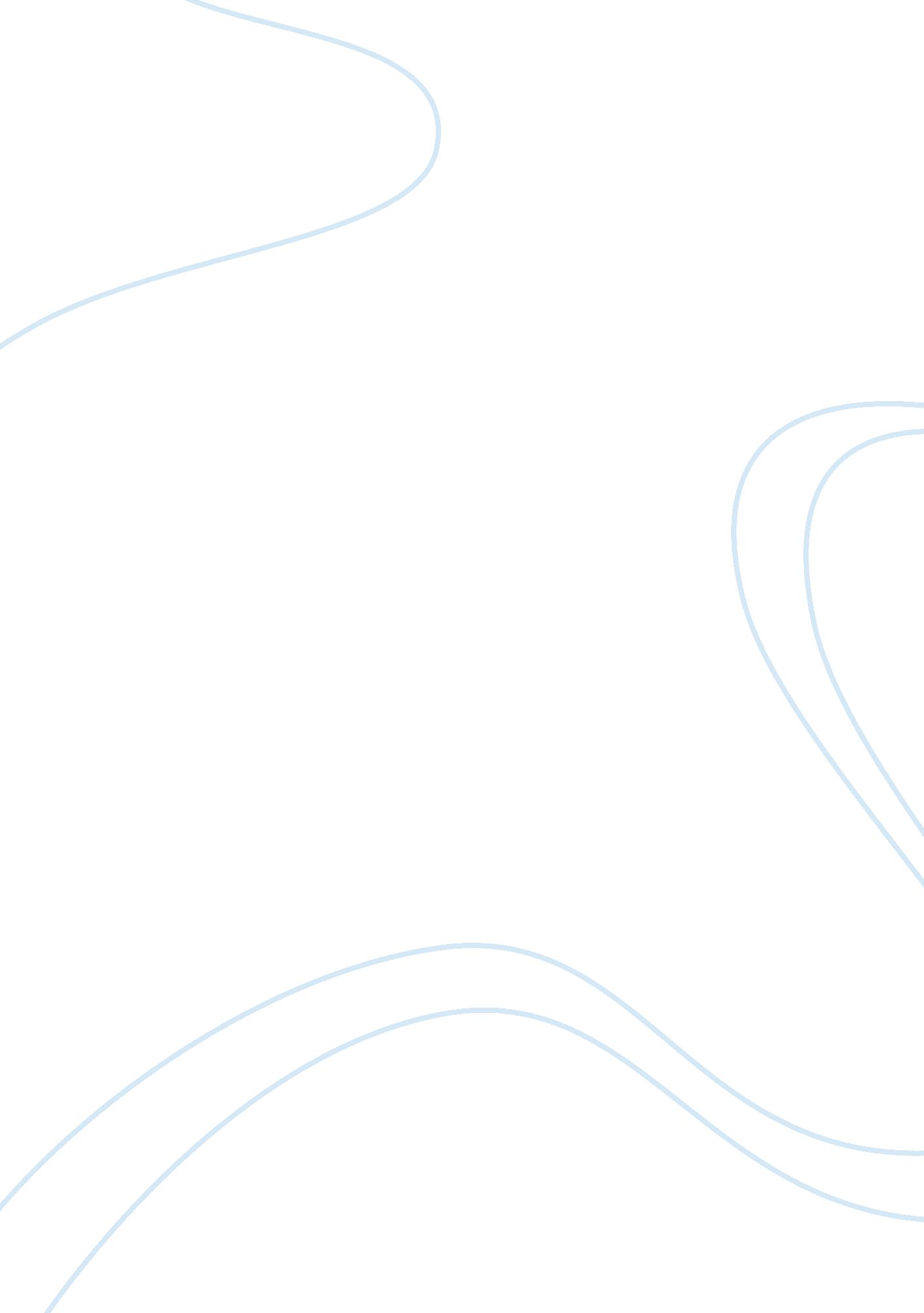 5 things i wish i had known before starting college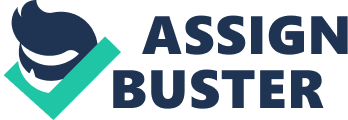 “ 5 Things I Wish I Had Known Before Starting College" 1. No-one is going to push you to work harder, if you fail, you’re out, that’s it. College is much different from high school. In High School, you have teachers, parents, and friends all reminding you to do well in school and make sure to finish your homework. As much as you want to think that is the case in college, it is not. Most likely, you are not living at home anymore or are away at a dorm, and your professors aren’t there to make sure you graduate. So, make sure you pay attention, take notes, and do your homework. 2. Your Advisor is an Important Resource. The college you choose to attend will provide you with a catalog of courses offered, the prerequisites and requirements needed for each class and major, and requirements you must complete in order to graduate. If you have a question that isn’t covered in the catalog or you just need a little guidance, go to your advisor–their job is to give you advice and help with classes and scheduling, so take advantage of their resources. 3. Balancing Work and Play Reduces Stress. Balancing school, extra-curricular activities, athletics, a job, and a social life can be very demanding. You don’t want to have too much fun that you don’t get good grades in school, and you also don’t want to work so much that you are unhappy. So, learn to balance school and work by taking the number of classes you feel comfortable taking on. Don’t over-involve yourself in activities, and if you have to work a part-time job, only work a few flexible hours per week. Remember that rest is very important and you need some relaxation also. 4. Your Professors are Not the Enemy. Talk to your professors: introduce yourself, ask questions, and make sure you show effort in the classroom. Your professors will see that you are serious and your efforts will pay off. As a result, they may be more willing to go out of their way to help you, and you may even be able to use them as a reference later on. 5. Plan your time wisely, organization goes a long way. Make sure you have a daily planner. Write down everything you need to get done that day, assignments, and your work schedule. This will help you stay on top of things and most likely help you be more successful in school, especially if you are a visual person. 